Утверждаю:Глава администрации Первомайского СП__________________Байрамкулов А.С«____»__________2018 гПАСПОРТ БЛАГОУСТРОЙСТВАтерритории Первомайского сельского поселенияМалокарачаевского муниципального района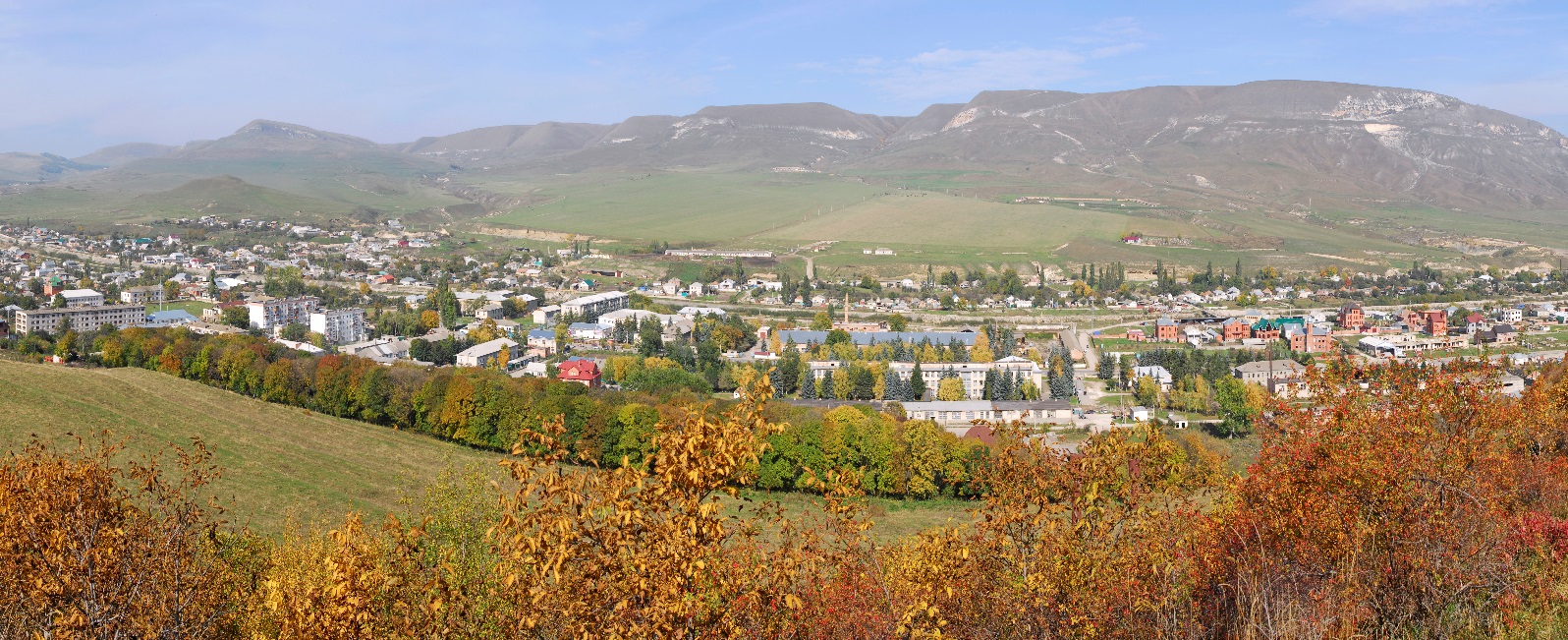 Первомайское сельское поселение2018 год в Карачаево-Черкесской Республике объявлен Годом Благоустройства. Для реализации мероприятий, предусмотренных в рамках благоустройства на территории Первомайского сельского поселения утверждены необходимые нормативно-правовые документы.Объектами благоустройства на территории Первомайского муниципального образования являются:- площадки различного функционального назначения;- пешеходные коммуникации и проезды;- общественные пространства;- участки (зоны) общественной и жилой застройки;- санитарно-защитные зоны производственной застройки;- объекты рекреации;- улично-дорожная сеть населенного пункта;- технические (охранно-эксплуатационные) зоны инженерных коммуникаций. Краткая характеристика Первомайского сельского поселения.Структуру органов местного самоуправления Первомайского сельского поселения образуют:Представительный орган Первомайского сельского поселения - Совет Первомайского сельского поселения;Глава Первомайского сельского поселения- Байрамкулов Альберт Сагитович.Местная администрация (исполнительно-распорядительный орган сельского поселения) - администрация Первомайского сельского поселения;Совет Первомайского сельского поселения состоит из 12 депутатов, избираемых населением сроком на 5 лет. Глава сельского поселения избирается Советом из своего состава сроком на 5 лет, исполняет полномочия председателя Совета сельского поселения и        возглавляет администрацию сельского поселения.Географическое положение.Первомайское муниципальное образование является сельским поселением в составе Малокарачаевского муниципального района, расположенного на территории Карачаево-Черкесской Республики.	В состав Первомайского сельского поселения входит один населенный пункт: село   Первомайское.  Он же является административным центром Первомайского сельского поселения. Территория сельского поселенияПлощадь территории Первомайского сельского поселения составляет 12887 та. В том числе, сельхозугодий - 9260 га, из них пашня - 538, сенокосы - 1458. пастбища - 9113. Прочие - 1778 га.Плотность населения в границах Первомайского сельского поселения составляет 35,6 чел./км2    В границах сельского поселения протекает река Подкумок.Население сельского поселенияЧисленность населения Первомайского сельского поселения составляет 5997 человек, число хозяйств -1784. Всего мужчин-2833 (47,24%), женщин-52,76%).  Национальный состав: карачаевцы- 5280 чел. (89.4%). кабардинцы - 210 (3.6%). русские - 138 (2.3%). абазины   103 (1.7%). другие национальности -  173 (3.0%). Всего проживают представители 21 национальности.На территории сельского поселения имеется захоронение двух воинов Великой Отечественной войны, а также памятник сыну имама Шамиля, похороненному в нашем селе в 1905 году. В 2015 году сооружен памятник участникам Великой Отечественной войны, ушедшим на фронт из с. Первомайское.  За захоронением воинов и памятниками ухаживают школьники и студенты учебных заведений села.Жилые домаКоличество жилых домов - 1187, в том числе: кирпичные - 588, саманные -534, смешанные -63, панельные - 2Всего на территории поселения 6 многоквартирных домов.Администрацией сельского поселения принято постановление от 05.03.2018№15 «О мерах по благоустройству, санитарной очистке и озеленению» территории Первомайского сельского поселения».Постановлением утвержден состав штаба в количестве 6 чел. по организации и проведению работ по       благоустройству, санитарной очистке и озеленению территории сельского поселения в течение 2018 года.Предусмотрено проведение в течение года на территории поселения субботников по благоустройству и санитарной очистке.Утверждён перечень работ по благоустройству, санитарной очистке и озеленению    территории сельского поселения. Закреплены работники администрации сельского поселения ответственными за проведение работ по благоустройству, санитарной очистке и озеленению территории поселения.Руководителям предприятий, организаций и учреждений, независимо от форм собственности, предписано разработать мероприятия, направленные на приведение закреплённых и прилегающих территорий в надлежащее санитарное состояние.С помощью актива сельского поселения, депутатского корпуса проводится с населением разъяснительная работа по неукоснительному выполнению ими Правил благоустройства территории Первомайского сельского поселения.Установлен на территории сельского поселения единый день благоустройства и санитарной очистки - последняя пятница каждого месяца.Специалистам администрации сельского поселения поручено     составить список малоимущих граждан, которым нужно выделить необходимые материалы для благоустройства придомовой территории.   	 Будет привлечен к работам по санитарной очистке и благоустройству территории села автотранспорт и уборочная техника юридических лиц и жителей поселения.     	Руководители юридических лиц должны представлять в администрацию сельского поселения ежемесячно (в пятницу) сведения о проделанной работе к 15 часам по установленной форме.    	На еженедельных заседаниях штаба по организации и проведению работ по санитарной очистке, благоустройству и озеленению территории сельского поселения предусмотрено заслушивать отчеты ответственных лиц о ходе выполнения принятого постановления.    	Сведения о проделанной работе еженедельно (по пятницам) будут представляться нарастающим итогом в администрацию Малокарачаевского муниципального района.      	Контроль за выполнением настоящего постановления осуществляет глава сельского поселения.                                                          ПЕРЕЧЕНЬпервоочередных мероприятий по благоустройству территории Первомайского сельского поселения планируемых к проведению за счет собственных средств бюджета Первомайского сельского поселения в 2018 году с участием граждан-жителей села Первомайское. Описание основных мероприятий по благоустройству территории Первомайского сельского поселения1. Ремонт внутрипоселковых дорог и переулковНа территории сельского поселения планируется в 2018 году произвести работы по ремонту дорог по ул. Широкая, Перевальная, Совхозная, Октябрьская и Правобережная протяженностью 7650 м. Всего 45900 кв.м. Работы планируется завершить до 1 октября текущего года.Ответственный: Глава Первомайского СП- Байрамкулов А.С., депутаты по округам: Боташев А.Х, Джуккаев Р.Б., Каитов М.М., Кипкеев У.Б., Гочияев А.А., Байрамуков А.У., Каппушев М.Г., Кубанов Р.М, Байрамкулов А.С., Эркенов Х-М.Х., Кипкеев С.М., Урусов У.Х.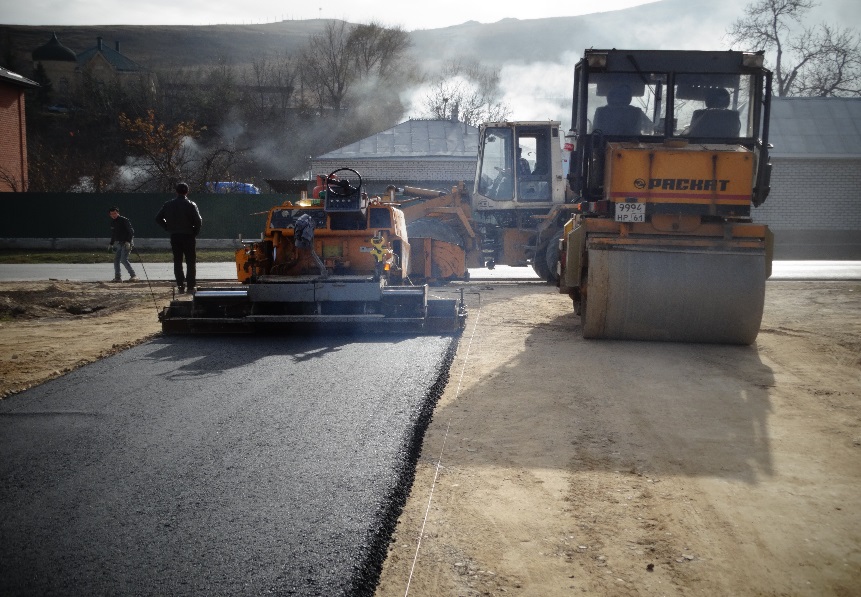 2. Скашивание травы Скашивание травыпо обочинам дорог, уничтожение карантинных растений на прилегающих территориях к местам массового пребывания людей в период с 15 апреля по 30 июня 2018 года, по мере необходимости.  К работам будут привлечены силы и средства населения, организаций, актив села и депутаты Совета.Ответственный: специалист администрации СП- Джанибеков Р.А.3. Уличное освещение. Установка уличных светильников ул. Шоссейная – 20 шт. Замена старых ламп на новые светодиодные по ул. Шоссейная, ул. Правобережная, ул. Октябрьская, ул.Красивая – 80 шт. Ремонт фонарей по мере необходимости.Ответственный: Глава Первомайского СП- Байрамкулов А.С, работники Малокарачаевского РЭС.4.Сбор и вывоз твердых коммунальных отходов на территории сельского поселения.Администрацией сельского поселения организуются ежемесячно субботники по санитарной очистке и благоустройству территории сельского поселения, с привлечением населения, а также организаций, расположенных на территории поселения, для уборки придомовых территорий, общественных территорий, и мест массового пребывания людей. По мере необходимости предоставляется автотранспорт и уборочная техника. На заседаниях штаба по организации и проведению работ по санитарной очистке, благоустройству и озеленению территории сельского поселения предусмотрено заслушивать отчеты ответственных лиц об итогах проведенного субботника. Проведение работ по очистке территорий от мусора требуют привлечение специализированной техники такие как: - бульдозер – 8 часов; - самосвал – 8 часов;- экскаватор– 8 часов.Ответственный: специалист администрации СП- Джанибеков Р.А.5. Обрезка, спиливание и вывоз сухих деревьев.Планируется проведение работ по обрезке деревьев и спиливанию сухостойных, аварийно-опасных деревьев на территории сельского поселения, которые могут причинить вред жизни и здоровью или нанести материальный ущерб жителям сельского поселения. Планируемое время исполнения работ   март - май 2018 года.  Ответственный: специалист администрации СП- Джанибеков Р.А. депутаты по округам: Боташев А.Х, Джуккаев Р.Б., Каитов М.М., Кипкеев У.Б., Гочияев А.А., Байрамуков А.У., Каппушев М.Г., Кубанов Р.М, Байрамкулов А.С., Эркенов Х-М.Х., Кипкеев С.М., Урусов У.Х.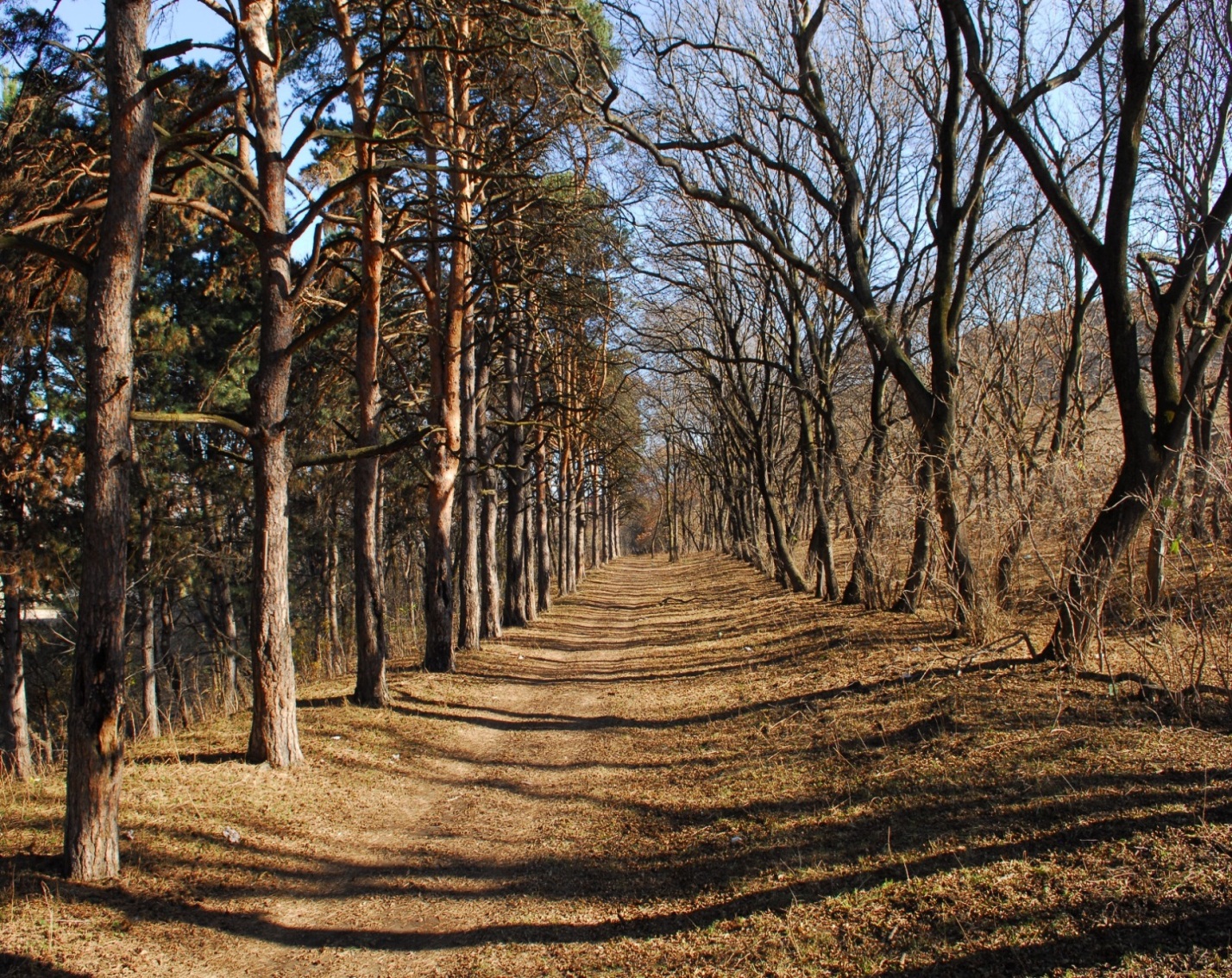 6.Установка информационных аншлагов, указателей улиц на территории сельского поселения.По улице Шоссейная, ул. Кавказская, ул. Северная, ул. Речная, ул. Горная, ул.Широкая.Ответственный: Специалист 2 разряда администрации сельского поселения Тамбиев Д.М., с привлечением жителей и депутатов: Боташев А.Х, Джуккаев Р.Б., Каитов М.М., Кипкеев У.Б., Гочияев А.А., Байрамуков А.У., Каппушев М.Г., Кубанов Р.М, Байрамкулов А.С., Эркенов Х-М.Х., Кипкеев С.М., Урусов У.Х.7. Ремонт подъездных путей, уборка территорий и частичный ремонт ограждений кладбищ, расположенных на территории сельского поселения.Работы будут выполнены в апреле – мае 2018 года силами администрации поселения с участием населения и депутатского корпуса.    Ответственный: Зам. Главы  Первомайского СП- Шаманов Ш.Ш.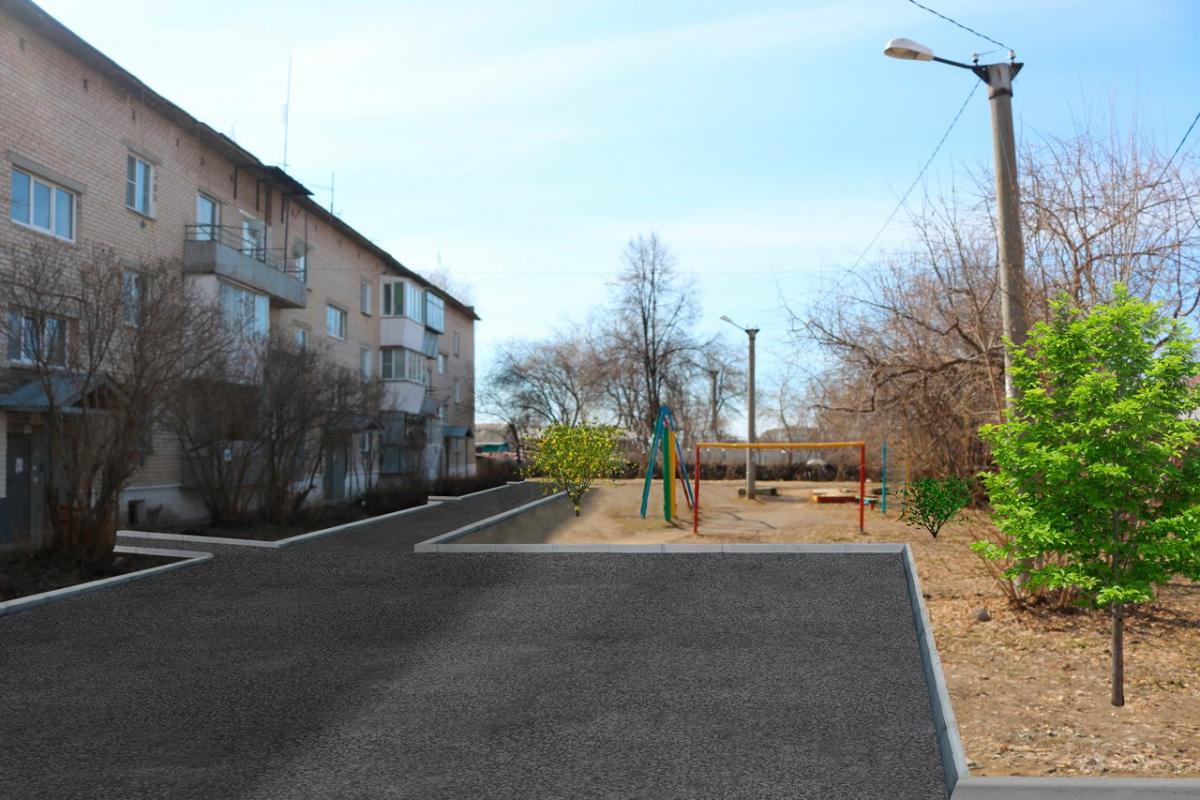 8. Посадка кустарников и деревьевПроизвести посадку зеленых насаждений с привлечением жителей и депутатов Совета, руководителей учебных заведений, райветстанции, МО ДОСААФ и в районе Сосновки в апреле, октябре 2018 года.Ответственный: Специалист 2 разряда администрации Тамбиев Д.М., 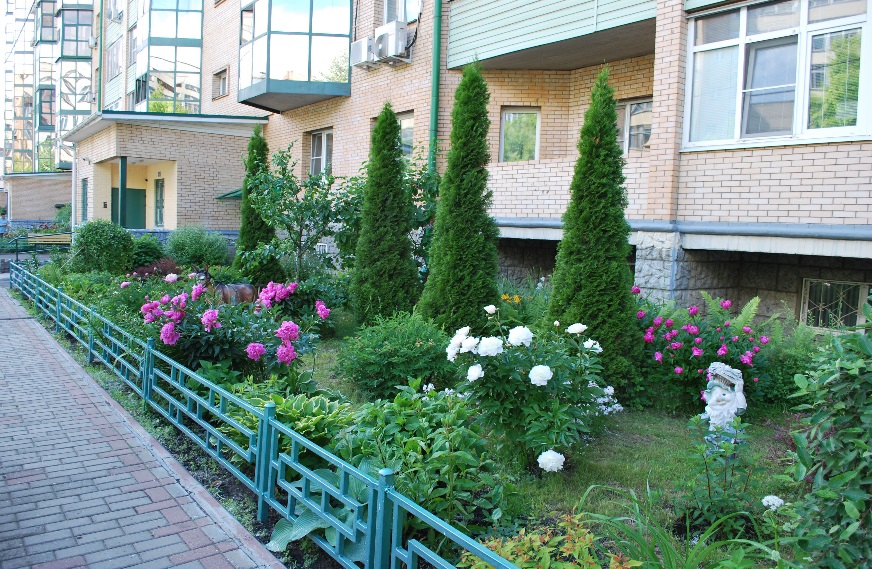 9. Убрать объекты наружной рекламы, размещенные без разрешения.По улице Шоссейная.Ответственный: Зам. Главы Первомайского сельского поселения Шаманов Ш.Ш., УУП Шидаков Р. Б.10. Благоустройство жителями Первомайского СП придворовых частных территорий, территорий учреждений и магазинов.По соглашению между жителями и администрацией Первомайского сельского поселения обязать жителей облагородить прилежащие территории жилых домов, учреждений, магазинов. Срок исполнения – с 01.05.2018г. до 01.09.2018г. Ответственные Зам. Главы Первомайского сельского поселения- Шаманов Ш.Ш. с привлечением жителей и депутатов по округам: Боташев А.Х, Джуккаев Р.Б., Каитов М.М., Кипкеев У.Б., Гочияев А.А., Байрамуков А.У., Каппушев М.Г., Кубанов Р.М, Байрамкулов А.С., Эркенов Х-М.Х., Кипкеев С.М., Урусов У.Х.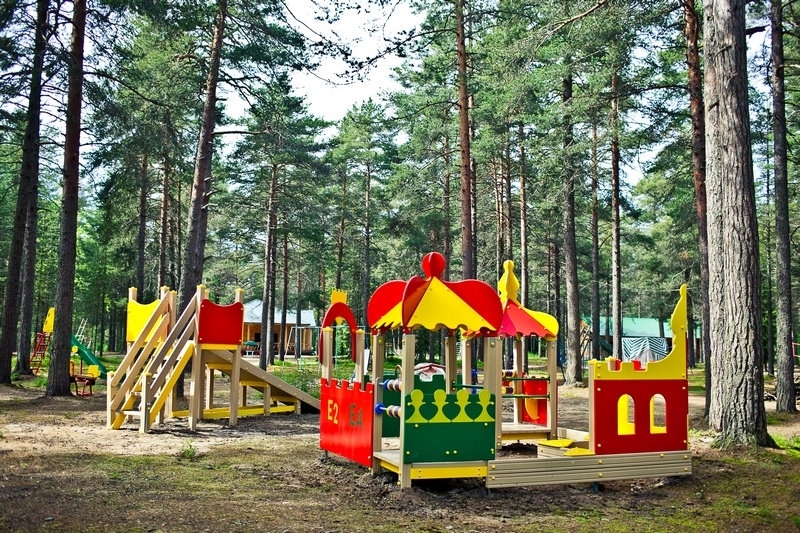 Создание комиссии для определение граждан нуждающихся в материалах для благоустройства.Комиссионно составить список жителей нуждающихся в помощи  для ремонта забора или ворот. Сроки исполнения –до апреля.Ответственный.  Специалист 3 разряда администрации сельского поселения Джанибеков Р.А. с привлечением депутатов по округам Боташев А.Х, Джуккаев Р.Б., Каитов М.М., Кипкеев У.Б., Гочияев А.А., Байрамуков А.У., Каппушев М.Г., Кубанов Р.М, Байрамкулов А.С., Эркенов Х-М.Х., Кипкеев С.М., Урусов У.Х.Проведение конкурса на звание: «Самый лучший дом»Администрация Первомайского сельского поселения объявляет конкурс на звание: «Самый лучший дом», участники конкурса: жители села. В ходе проведения схода граждан, подворового обхода депутатами Первомайского сельского поселения проводится разъяснительная работа с жителями, проживающими на территории Первомайского  сельского поселения по вопросам благоустройства села. При этом, каждый депутат доводит до администрации муниципального образования все просьбы и обращения, которые нуждаются в дополнительной помощи со стороны администрации, ввиду того, что силами и средствами самих жителей они разрешены быть не могут.Условия конкурса:  	- проявление творческой инициативы жителей в эстетическом оформлении дома; 	-   содержание дома в надлежащем  противопожарном состоянии, чистоте и порядке;- озеленение придомовой территорий (разбивка и уход за газонами и цветниками, посадка деревьев и кустарников);- санитарное содержание придомовой территорий в течение года (своевременная уборка от мусора весной-осенью, зимой - расчистка от снега). 	Виды поощрения:- победитель конкурса награждаются почетной грамотой и денежным вознаграждением - 10 000 руб.Ответственные: - Депутаты по округам, которые должны информировать жителей-владельцев индивидуальных жилых домов об условии конкурса «Самый лучший дом»: Боташев А.Х, Джуккаев Р.Б., Каитов М.М., Кипкеев У.Б., Гочияев А.А., Байрамуков А.У., Каппушев М.Г., Кубанов Р.М, Байрамкулов А.С., Эркенов Х-М.Х., Кипкеев С.М., Урусов У.Х.	Средства и материал необходимые для благоустройства территории Первомайского СП.- установка уличного освещения - светильники в количестве 100 шт, - установка лавочек и скамеек открытого и закрытого типов в количестве 12шт, - установка урн в количестве 12 шт,- озеленение территории, посадка саженцев, деревьев –100 шт.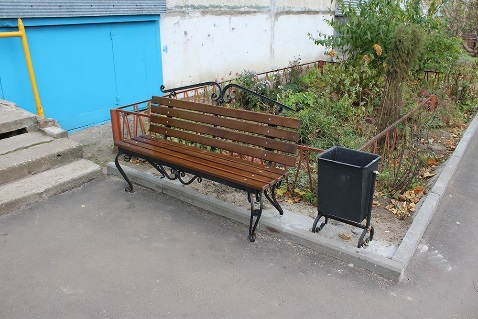 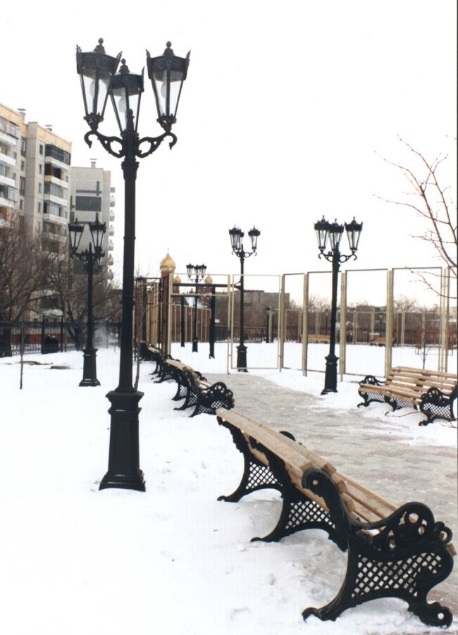 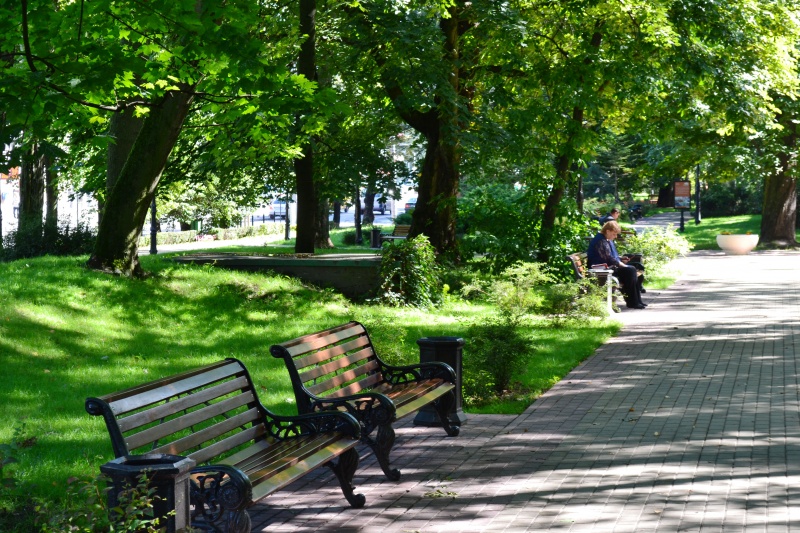 № п/пМероприятияСроки выполненияОтветственные12341Очистить дворовые территории, чердачные и подвальные помещения многоквартирных жилых домов  АпрельУК ООО «Лотос»2По итогам инвентаризации зеленых насаждений произвести снос сухих деревьев, санитарную обрезку деревьев.Март- майГлава сельского поселения Байрамкулов А.С.3Завершить вырубку деревьев в пойме р. Подкумок для обеспечения прохода воды в весенний паводковый периодАпрельГлава сельского поселения Байрамкулов А.С. с привлечением жителей и депутатов Совета4Произвести посадку кустарников и деревьев на территориях домовладений жителей села, учебных заведений, райветстанции, МО ДОСААФ и в районе Сосновки.Апрель, октябрьСпециалист 2 разряда администрацииТамбиев Д.М., привлечением жителей и депутатов Совета, руководители учебных заведений5Убрать объекты наружной рекламы, размещенные без разрешения.АпрельЗам. главыПервомайскогосельского поселенияШаманов Ш.Ш., УУП Шидаков Р. Б.6Обязать собственников домовладений покрасить заборы, лавочки и фасады, побелить деревья и убрать с тротуаров и газонов стройматериалы и технику граждан.Май- сентябрь 2018Зам. главыПервомайскогосельского поселенияШаманов Ш.Ш. с привлечением жителей и депутатов Совета7Ремонт дорог и переулков по улицам Широкая, Перевальная, Совхозная, Октябрьская и ПравобережнаяИюнь- сентябрь 2018гГлава сельского поселения Байрамкулов А.С., с привлечением жителей и депутатов Совета8Установка уличных светильников, замена старых ламп на новые энергосберегающиеДо 1 сентябряГлава сельского поселения Байрамкулов А.С., работники Малокарачаевского РЭС9Установка информационных аншлагов, указателей улиц на территории поселенияАпрель-сентябрь 2018Специалист 2 разряда администрации сельского поселения Тамбиев Д.М., с привлечением жителей и депутатов Совета10Скашивание травы по обочинам дорог, уничтожение карантинных растений на прилегающих территориях к местам массового пребывания людейАпрель- июнь 2018Специалист 3 разряда администрациисельского поселенияДжанибеков Р.А. с привлечением населения, организаций, депутатов Совета11Работы по благоустройству пешеходных дорожек и переходов в многолюдных местах, привести их в надлежащий видВесь период, по мере необходимостиГлава Первомайскогосельского поселенияБайрамкулов А.С.Начальник ДРСУБиджиев С-А.Х.(по согласованию)12Передать малоимущим гражданам необходимое количество цемента, краски, извести для благоустройства ими своих придомовых территорийАпрельСпециалист 3 разряда администрациисельского поселенияДжанибеков Р.А. с привлечением депутатов Совета13Обязать все торговые точки установить мусорные урны на своей территорииАпрельСпециалист 3 разряда администрациисельского поселенияДжанибеков Р.А.14Ремонт асфальтобетонного покрытия общественной территории, в том числе места стоянки автотранспортных средств, тротуаров и автомобильных дорог, образующих проезды к общественным территориямИюнь-октябрьГлава Первомайскогосельского поселенияБайрамкулов А.С., УК ООО«Лотос», жители села15Сбор и вывоз твердых коммунальных отходов на территории сельского поселения.Весь периодСпециалист 3 разряда администрации сельского поселения Джанибеков Р.А. с привлечением актива и депутатов Совета16Участие в районном смотре-конкурсе на звание «Лучший дом»Март- ноябрьГлава Первомайскогосельского поселенияБайрамкулов А.С